
POSITION DESCRIPTION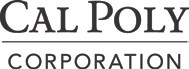 Department: Swanton Pacific Ranch                                                                      Supervisor: Brian DietterickJob Title: Events Planning Intern                                                                             FLSA Status: Non-Exempt    Job SummaryThis internship is a student-status, in-residence position at Cal Poly’s Swanton Pacific Ranch that entails educational, skills training, and work experience activities over the summer quarter. Specific learning objectives for the Events Planning Intern will include all aspects of planning for Ranch events, including and especially the 350-person Swanton Pacific Day. Work may involve: 1) refining event agendas; 2) arranging for all vendors; 3) convening participants, 4) budgeting and reporting; 5) creating and distributing marketing materials; 6) managing registration, and; 7) organizing other aspects of preparation. Additionally, Fridays are facility cleanup days where all interns contribute to facility upkeep activities when available. Some assigned work activities in other disciplines should be expected occasionally. Events planning intern may take part in ranch required training including off-highway vehicle operation, tractors, implements and maintenance, working around heavy equipment, radio communication, chainsaw operation, CPR/first aid, land orientation and map reading, GPS, ranch emergency operations, and ranch hazardous materials.Duties and ResponsibilitiesMaintaining positive working relationships with participants, vendors, and event staffTracking and communicating timelines including deadlinesAssuring events come within budgetSummarize information in tables, figures, and reportsMaintain professionalism and courtesyAssist staff in maintaining facilities throughout Swanton Pacific RanchOther work in other ranch operations or research should be expectedPerform other duties assignedPosition RequirementsMaintain orderly work environmentAbility to perform complex and highly responsible dutiesProficient computer skills including word processing and databasesAbility to prioritize, plan, organize, and meet time linesAbility to establish and maintain cooperative and effective working relationship with othersExcellent verbal and written skills and the ability to interface with all levels of staff, and our community, including students, faculty and staff, and the publicInterpersonal skills using professionalism, tact, patience, and courtesyAbility to maintain regular and reliable attendancePhysical RequirementsHearing and speaking to exchange information in person or on the telephoneDexterity of hands, fingers, and wrist to operate a computer keyboard and calculatorSeeing to read a variety of materialsSitting, standing, and walking for extended period of timePhysical agility to lift 20 pounds to shoulder heightPhysical agility to lift, carry, push, or pull objectsAbility to negotiate obstacles in uneven terrain, off trail along streams and on hillsidesI acknowledge receipt of this Position Description. I understand that the nature and scope of my duties and responsibilities, as well as the Corporation’s expectations, are more comprehensive than what is incorporated in this document. Furthermore, I understand and agree that my employment with the Corporation is not for a specified term and is at the mutual consent of the Corporation and myself. Accordingly, either the Corporation or I can terminate employment relationship at-will, with or without cause or notice, at any time.__Signature of Employee	DateSignature of Supervisor	Date